Samråd i VA-projekt Strömma S5 om placering av förbindelsepunktDu/ni får detta brev eftersom du är ägare eller delägare till en fastighet där förbindelsepunkt för vatten och avlopp (VA) kommer att upprättas i samband med VA-utbyggnaden. Preliminär byggstart är hösten 2024, förberedande arbeten kommer att utföras under våren/hösten 2024. Vi är medvetna om att kommunen år 2018 skickade ut ett brev gällande samråd om placering av förbindelsepunkt. Kommunen vill nu samråda igen eftersom fastigheter kan ha bytt ägare. 
Synpunkter på föreslaget läge
På den bifogade kartan framgår föreslaget läge för fastighetens förbindelsepunkt. Har du synpunkter på det föreslagna läget och har önskemål om annan placering, markera önskad justering på den bifogade kartan med en förklarande text. Skicka kartan till projektledaren senast 2024-04-30. Det går också bra att e-posta eller ringa. Kommunen kommer skriftligen att bekräfta om ändringen går att tillgodose. Framförs inga synpunkter innan angivet datum så förutsätter vi att du/ni samtycker om föreslagen placering.Förbindelsepunkt
Med förbindelsepunkt avses gränsen mellan kommunens ledningar i gatan och fastighetsägarens ledningar inne på fastigheten. Förbindelsepunkten upprättas i de flesta fall cirka 0,5 meter utanför fastighetsgränsen och består av en avstängningsventil på avloppet och en avstängningsventil för dricksvattnet. 

Du måste flytta och/eller demontera allt på den egna fastigheten som står cirka 1,5 meter från förbindelsepunkten, till exempel staket, murar, buskar, träd, stolpar och dylikt. Observera att du står för eventuella kostnader som detta innebär. Kontakta projektledaren om du är osäker på vad som gäller för just din fastighet. Brunnslock är körbara vilket innebär att det med fördel går att placera förbindelsepunkten på fastighetens infart. Om berg påträffas vid förbindelsepunkten kan kommunen erbjuda fastighetsägaren att utföra en mindre sprängning in på fastigheten (cirka 1,5 meter). 
Kommunen kommer inte att ersätta eventuella skadade objekt utanför fastighetsgräns, till exempel om fastighetsägaren har ställt staket och planterat buskar utanför fastighetsgräns.LTA-system (lättrycksavlopp) av spillvatten
Er fastighet kommer att ansluta spillvattnet till ett LTA-system. Kommunen tillhandahåller en LTA-enhet (en mindre pumpstation) och har även serviceansvaret för den. Denna ska installeras på fastigheten genom ägarens försorg. LTA-enheten består av en pumpsump (tank), en pump och ett larm. På Värmdö kommuns hemsida kan du läsa mer om anslutning till LTA-system. Observera att pumpenheten inte behöver placeras intill förbindelsepunkten.Mer information finns också på kommunens hemsida:VA-projekt PFO Strömma S5 - Värmdö kommun (varmdo.se)Information till fastighetsägare - Värmdö kommun (varmdo.se)Bilagor:
Karta med förslagen förbindelsepunkt
Broschyr PFO del 2 - uppdaterad 2023Med vänlig hälsningCaroline Auvinen, biträdande projektledareTelefon 08-570 474 05  caroline.auvinen@varmdo.se Information om personuppgifter: Värmdö kommun behandlar dina personuppgifter i syfte att kunna bygga ut kommunalt VA till din fastighet (en uppgift av allmänt intresse) och för registrering i kommunens diarium (en rättslig skyldighet). Uppgifterna bevaras i arkivsyfte och kan komma att delas med vår upphandlade entreprenör. Din adress har hämtats från kommuninvånarregistret. Personuppgiftsansvarig för hanteringen av dina personuppgifter är tekniska nämnden i Värmdö kommun. Läs mer om hur Värmdö kommun hanterar personuppgifter på varmdo.se/personuppgifter. 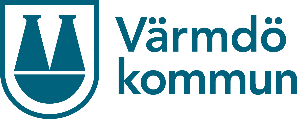 Värmdö kommun
134 81 Gustavsberg
08-570 470 00
www.varmdo.se
Datum: 2024-04-01
Diarienummer: 2024TEN/0798